DOSTALI JSME PŘÍSPĚVEK Z NADACE ČEZ! 😀Víte, že se dá pomáhat pohybem? My už to díky Nadaci ČEZ víme! V mobilní aplikaci Pomáhej pohybem mají účastníci možnost vybrat, který grantový projekt Nadace ČEZ podpoří. Naše žádost podporu získala, takže Nadace ČEZ poskytla Rehalbu 100 000,- Kč na nákup tří invalidních vozíků a sady nafukovacích dlah. Vozíků je spousta, část hradí zdravotní pojišťovny. Vybrat ten pravý, na který má pro konkrétního člověka smysl si třeba ještě sám připlatit, je velmi zodpovědné rozhodnutí. Vozíky, zakoupené z prostředků Nadace ČEZ, si budou moci naši klienti vyzkoušet v reálném provozu. Pomůžeme jim dobře vybrat ten, které jim nejvíce usnadní život, umožní větší svobodu a zároveň pro ně nebude zbytečně drahý. I s postižením se dá dělat mnoho aktivit, jen je potřeba mít to správné vybavení!Vzduchové dlahy PANat využijí naši klienti s ochrnutím horní končetiny v důsledku poškození mozku.  Dlahy účinně pomáhají při tréninku pohyblivosti a soběstačnosti s našimi odborníky. 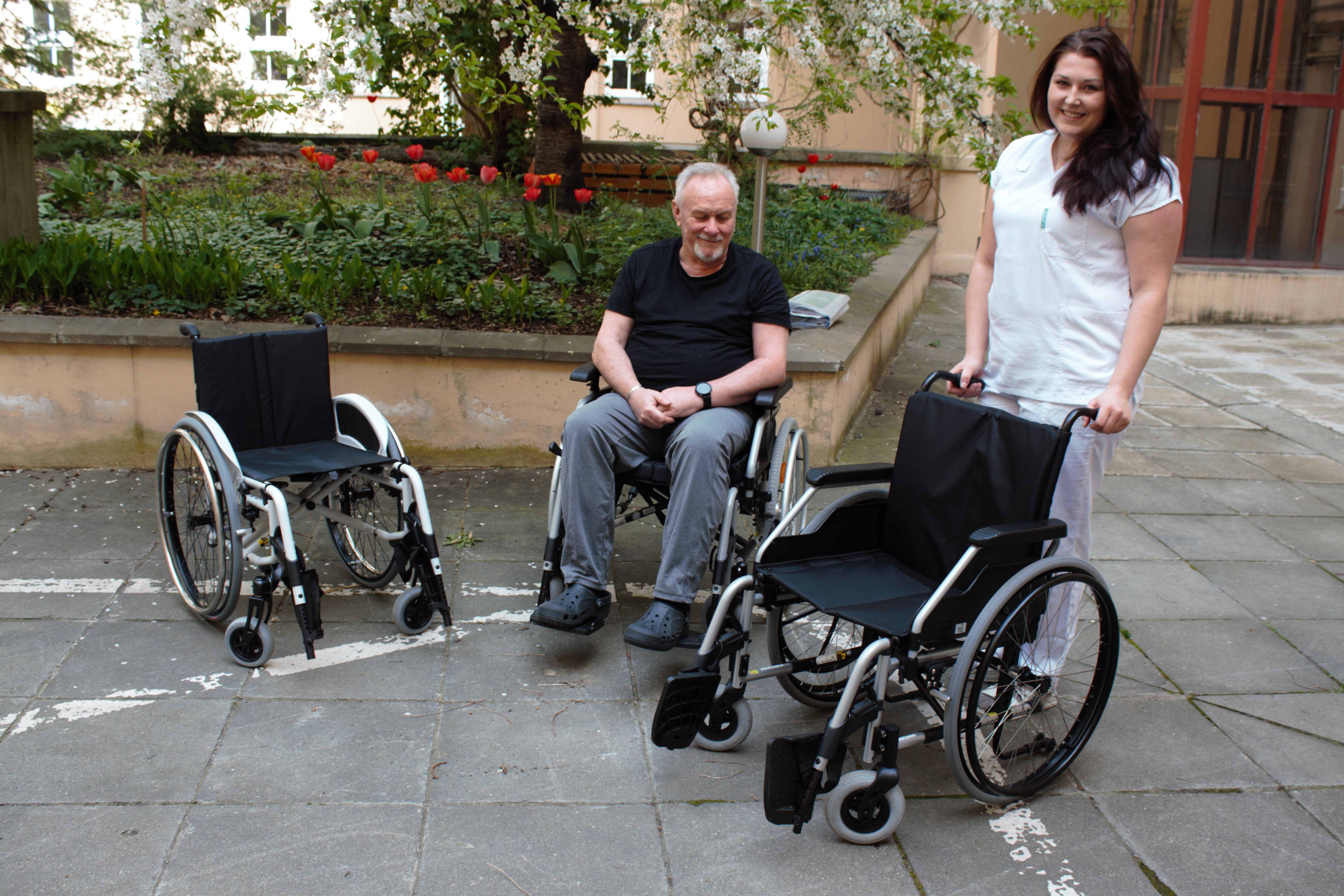 